  www.aoos.org						                   www.ioos.gov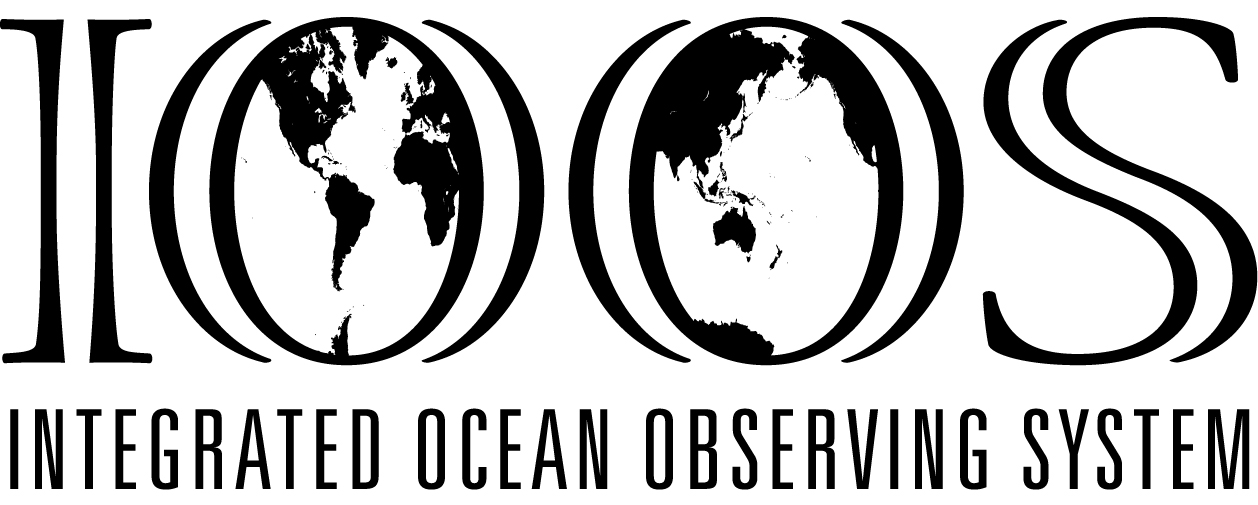 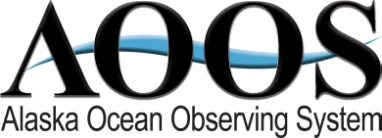 AOOS in the ARCTICGoalsIncrease ocean & coastal observations in the U.S. Arctic; fill gapsMake Arctic data more accessible and usefulDevelop information products for stakeholders & decision-makersFocus AreasImprove safety of marine operationsTrack climate and ecosystem trendsMitigate coastal hazardsMonitor water qualityAOOS Supported ObservationsHigh frequency radars – monitor ocean surface currents in the Chukchi and Beaufort Seas to be used for oil spill trajectories and ecosystem modelingOcean acidification – maintain an OA buoy network making continuous OA measurements on moorings in Bering Sea and Gulf of AlaskaDistributed biological observatory – support international collaboration to monitor physical, chemical and biological parameters at stations in Bering Sea and Strait, Chukchi and Beaufort Seas to detect change over timeGlider observations – support underwater glider missions to simultaneously record marine mammal calls and oceanographic conditions in Chukchi Sea biological hotspots  Northeast Chukchi Sea mooring – establish year-round measurements of 23 physical, chemical, geological, and biological parameters Beaufort Sea wave measurements – support bottom-mounted acoustic wave & current meters to better understand year-round nearshore currents.Water levels – support short-term measurements to use in storm surge and coastal hazard planningData & Information ProductsResearch Assets Map – interactive map describing past, current and future assets & research programs in Arctic, used primarily for research and operational planningArctic Portal – regional version of the AOOS Ocean Data Explorer combining real-time, model forecasts and remote sensing, GIS, and project level data into single system for multiple displays & applicationsDigital Sea Ice Atlas – provides historical & climatological sea ice information dating back to 1850s for all Alaska coastal watersResearch Workspace collaborative – provides secure cloud-based data sharing system to promote scientific data sharing & integration; used by the North Pacific Research Board, BOEM, RUSALCA project and now hosting oil and gas industry data collected in the Chukchi and provided through a NOAA-industry data sharing agreement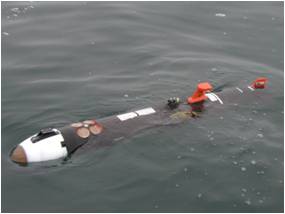 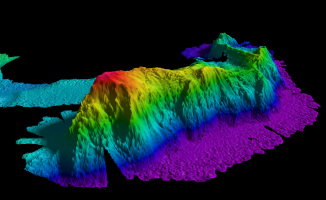 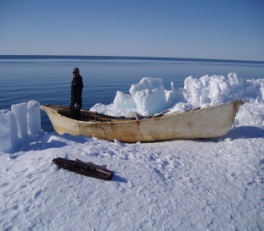 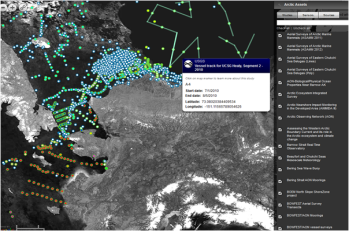 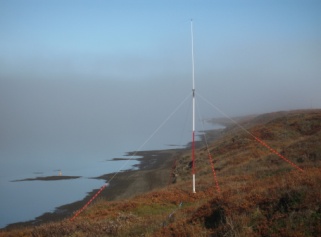 Climate projections – downscale climate models to provide wind, sea ice & sea surface air temperature projections for Alaska coastal watersProjects in Progress or Under DevelopmentArctic ERMA collaboration – coordinating AOOS Ocean Data Explorer with NOAA’s Emergency Response Management Application to avoid duplication and expand data access and tools Automatic Identification System – piloting the addition of marine weather forecasts to AIS systems for future use in ArcticCoastal Hazards – building a collaborative to increase wave and storm surge measurements and maps to protect local communitiesTechnology test bed - exploring use of Kasitsna Bay Lab for testing applications of underwater technology for use in ArcticTagged animal network – integrating data from sensors on marine mammals used to collect ocean data and relate habitat use and migratory patterns of tracked animals to ocean conditions Policy & Management CollaborationsInternational: 	Sustained Arctic Observing Network, Circumpolar Biodiversity Monitoring Program National:  	US Arctic Observing Network, Ocean Research Advisory Panel (member), Integrated Arctic Research and Policy Committee (implementation teams), Integrated Ocean Observing System Association (executive committee)State & regional:  AK Climate Change Executive Roundtable, AK Center for Climate Assessment & Policy (steering committee), AK Data Integration Working Group (member), NOAA Regional Collaboration Team, Cooperative Institute for Alaska Research (fellow), AK Sea Grant Program (advisory committee), North Pacific Research Board, North Slope Science InitiativeContactsMolly McCammon		Darcy Dugan		Rob Bochenek		Ellen TylerAOOS Executive Director	AOOS Program Manager	AOOS Data Manager	AOOS Program Coordinatormccammon@aoos.org	dugan@aoos.org		rob@axiomalaska.com 	tyler@aoos.org (907) 644-6703		(907) 644-6718		(907) 230-0304		(907) 644-6715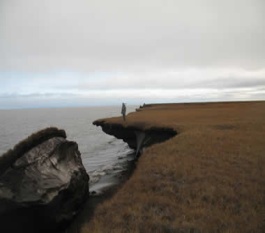 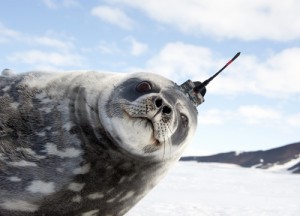 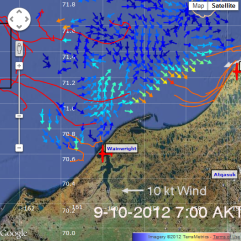 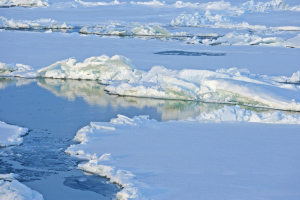 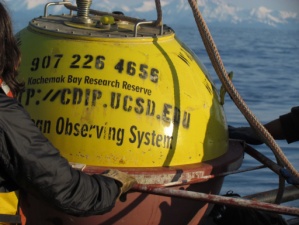 